Coordinates in the First Quadrant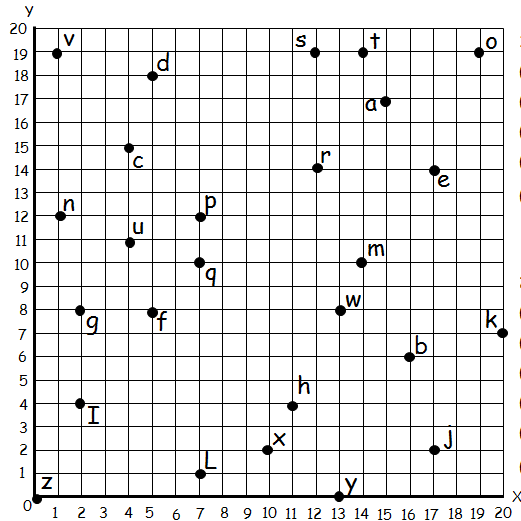 